Документация Инструкции по Synergy KATO 1.0unknown2020-02-05T00:25:56ZИнструкции по Synergy KATO1. О классификаторе КАТО2. Установка приложения2.1. Предварительные шаги2.2. Процесс установки3. Обновление приложения3.1. Предварительные шаги3.2. Процесс обновления4. Как использовать КАТО1. О классификаторе КАТОКАТО (классификатор административно-территориальных объектов) устанавливает структуру, порядок ведения и коды административно-территориальных объектов Республики Казахстан. Как правило, КАТО используется для определения местоположения объекта с точностью до области, района и населенного пункта.Источник классификатора КАТО, который используется в данном приложении - Комитет по статистике Министерства национальной экономики Республики Казахстан:сайт Комитета: https://stat.gov.kz/страница с классификаторами: https://stat.gov.kz/important/classifierпрямая ссылка на КАТО в формате Excel: https://stat.gov.kz/api/getFile/?docId=ESTAT343047Классификатор, скачанный с данного источника, представляет собой архив, содержащий, как правило, 2 файла Excel.Уведомления о выходе новых версий КАТО отсутствуют, следить за обновлениями классификатора и актуализировать значения в нем нужно самостоятельно.ВажноИз-за особенностей такого распространения классификатора, процесс установки приложения КАТО является одноразовым. А обновление значений необходимо осуществлять только вручную (см. подробнее в соответствующем разделе).2. Установка приложенияВажноНапоминаем, что из-за особенностей распространения классификатора, процесс установки приложения КАТО является одноразовым. Обновление значений необходимо осуществлять не пакетом, а только вручную (см. подробнее в соответствующем разделе).2.1. Предварительные шагиУстановить самую актуальную версию платформы Arta Synergy, не менее версии 4.1 minsky [http://tdd.lan.arta.kz/docs/synergy/tags/minsky/admin-manual/html/install-and-setup.html#install-and-setup.install].При необходимости, в подсистеме администрирования обновить базу данных и процессы.Завести Системного пользователя:с произвольными логином/паролем;с доступом в систему;с ролью «Разработчик Synergy»;назначенный на произвольную должность.2.2. Процесс установкиSynergy KATO устанавливается отдельным пакетом. Варианты установки отсутствуют - загружается конфигурация Synergy, а также все значения данного классификатора в соответствующий реестр. При этом имеющиеся в Системе данные не удаляются.ВниманиеТ.к. значений в КАТО порядка 20 000, установка может занять продолжительное время.Установочный пакет находится в репозитории extensions. В файле /etc/apt/sources.list необходимо добавить либо раскомментировать следующую строку:deb http://deb.arta.kz/tengri extensions main contrib non-freeДля установки приложения необходимо выполнить команду:# apt-get update
# apt-get install arta-synergy-extensions-katoВ ходе установки необходимо выполнить следующее:Указать URL до Synergy, на котором производится работа (например: http://192.168.4.247:8080/Synergy):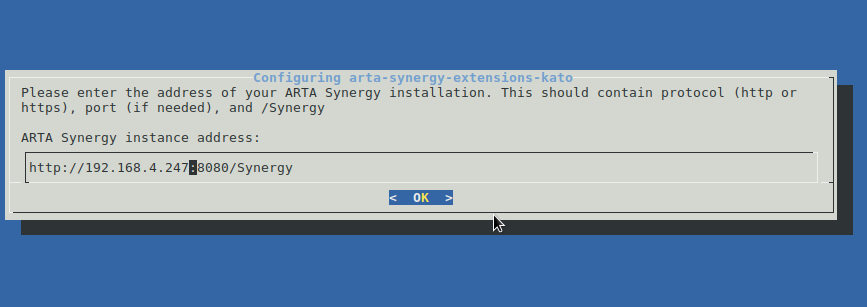 Рис. Ввод synergy URLВвести последовательно логин и пароль Системного пользователя: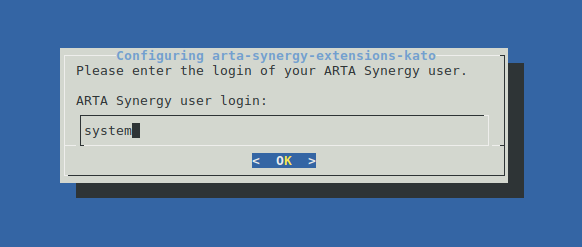 Рис. Ввод логина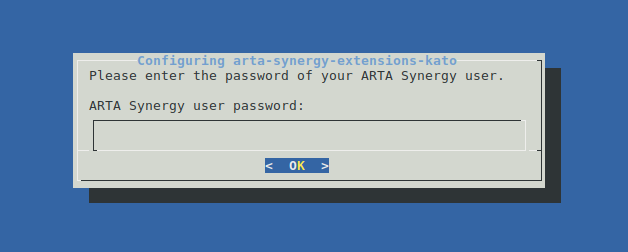 Рис. Ввод пароляДождаться окончания загрузки данных.3. Обновление приложенияВажноИз-за особенностей распространения классификатора, процесс обновления его значений не автоматизирован. В данной инструкции описан вариант полного обновления всех значений КАТО.3.1. Предварительные шагиУстановить наиболее актуальную версию приложения для импорта данных из Excel из пакета Customers в режиме Manual по инструкции [http://rtd.lan.arta.kz/docs/sales-install-guide/ru/v2.0/install.html].Иметь Системного пользователя:с произвольными логином/паролем;с доступом в систему;с ролью «Разработчик Synergy»;назначенный на произвольную должность.Скачать и распаковать из архива наиболее актуальную версию КАТО с официального источника.3.2. Процесс обновленияВо-первых, используя механизм массовых действий [http://tdd.lan.arta.kz/docs/synergy/tags/minsky/spec/html/sec.conf_reesters.html#sec.conf_reestr_records], удалите все записи реестра КАТО:открыть Конфигуратор %server_name%/Configurator;открыть реестр КАТО с кодом kato;нажать кнопку «Управление записями»;выбрать массовое действие - «Удаление»;прочие настройки оставить по умолчанию;нажать кнопку «Запустить»;дождаться окончания процесса.Во-вторых, используя механизм импорта [http://rtd.lan.arta.kz/docs/sales-introduction-guide/ru/v2.0/description.html#id13], загрузить в реестр КАТО актуальную версию классификатора:открыть приложение импорта %server_name%/import;код формы и реестра - kato;логин и пароля от Системного пользователя;прочие настройки оставить по умолчанию;нажать кнопку «Выбрать файл» и выбрать распакованный файл Excel с КАТО;нажать кнопку «Импортировать»;дождаться окончания процесса.Если файлов Excel с КАТО несколько - повторить процесс импорта для каждого такого файла.4. Как использовать КАТОПосле установки в Конфигураторе добавится новое приложение kato, которое включает:форму с кодом kato;реестр с кодом kato;пользовательский компонент с кодом kato.Для того, чтобы использовать КАТО, необходимо:во-первых, переместить все 3 объекта конфигурации в нужное приложение;во-вторых, добавить пользовательский компонент во необходимые формы, а в настройках компонента выбрать КАТО.Готово.Пользовательский компонент КАТО представляет собой выпадающий список, в котором доступен выбор объектов двумя способами:поочередно кликая от области до района и населенного пункта;используя встроенный поиск: достаточно выбрать нужный населенный пункт, а компонент сам заполнит его связанными областью и районом.Алфавитный указатель